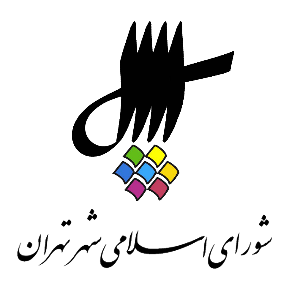 عناوین مندرجاتاعلام رسمیت جلسه و قرائت دستورقرائت آیاتی از کلام الله مجید. بیانات جناب آقای محسن هاشمی رفسنجانی، رئیس محترم شورای اسلامی شهر تهران.تذکرات اعضای شورا آقایان: افشین حبیب‌زاده، حسن خلیل‌آبادی، بشیر نظری و محمد علیخانی. بررسی یک فوریت طرح الزام شهرداری تهران به ارائه‌‌ی لایحه‌‌ی فرآیند تملک باغات و املاک و ابنیه‌‌ی واجد ارزش و شیوه‌‌های تأمین مالی مورد نیاز به شماره‌ی ثبت 38218/160 مورخ 26/12/97.بررسي دو فوريت طرح تغییر نام خیابان ج، واقع در محدوده‌ی منطقه‌ی 1 تهران به نام مرحوم استاد جمشید مشایخی به شماره‌ی ثبت 227 /160 مورخ 18/1/98، بررسي دو فوریت و بررسی طرح.بررسی پلاک ثبتی 4/6470/121 با توجه به نظریه‌ی کمیسیون ماده‌‌ی 7، آیین‌‌نامه‌‌ی اجرایی ماده‌‌ی 1 قانون اصلاح لایحه‌‌ی قانونی حفظ و گسترش فضای سبز در شهرها و قرائت گزارش کمیسیون شهرسازی و معماری به شماره‌‌ی 12785/811/160/م مورخ 13/12/97.بررسـي پلاك ثبتي 17/1023/43 با توجه به نـظـريه‌ی كميسـيون مـاده‌ی 7 آیيـن‌نامه‌ی اجرايي ماده‌ی يـكم قانـون اصلاح لايحه‌ی قانوني حـفظ و گسترش فضاي سبز در شهرها و قرائت گزارش كميسيون شهرسازي و معماري به شماره‌ی 10250/950/160/م ‌مورخ 13/12/97.اعلام ختم جلسه و تاریخ تشکیل جلسه آینده.1. اعلام رسمیت جلسه و قرائت دستوررئیس {محسن هاشمی رفسنجانی} ـ بسم الله الرحمن الرحیم. نه آمد داخل، خانم آروین شد 14 تا، اگر اجازه بدهید خبرنگاران جلسه را ترک کنند جلسه را می‌‌خواهیم شروع کنیم. ببخشید. قاری آقای فراهانی هستند، آقای فراهانی یک چشمه بیایند. آره اول دستور را بخوانید. همه را نخوانید. فقط همان اول آن را اشاره کنید، چند دستور داریم. امروز خیلی خلاصه پکیجی برویم جلو. منشی {زهرا نژاد بهرام} ـ بسم الله الرحمن الرحیم. برنامه‌‌ی صد و سی و چهارمین جلسه‌‌ی رسمی پنجمین دوره‌‌ی شورای اسلامی شهر تهران که به صورت عادی در روز یکشنبه 18 فروردین 1398 از ساعت 9 لغایت 11 در محل تالار شورا برگزار می‌‌شود به شرح ذیل اعلام می‌‌شود. از ساعت 11:45 الی 11. دستور جلسه1. قرائت آیاتی از کلام الله مجید. 2. بررسی یک فوریت طرح الزام شهرداری تهران به ارائه‌‌ی لایحه‌‌ی فرآیند تملک باغات و املاک و ابنیه‌‌ی واجد ارزش و شیوه‌‌های تأمین منابع مالی مورد نیاز، به شماره‌ی ثبت 160 مورخ 26/12/97 و بررسی پلاک‌‌‌‌های ثبتی 4/6470/121، 10/43، 17/23، 13/2594، (617) 90/38، 13/4465/4، 14/4466/4، 32069/72، 12825/70، 1/2066، 2/3/1542، 1/1/1542، 3929، 1/2228/34، 1/1/2074، 4958/31، 1848/31، 3004/3، 2/96966/1 ... رئیس {محسن هاشمی رفسنجانی} ـ تا 2 هستیم، تا 2. منشی {زهرا نژاد بهرام} ـ می‌‌خواهید نخوانم؟ رئیس {محسن هاشمی رفسنجانی} ـ و الی آخر، آخری آن را بگو. منشی {زهرا نژاد بهرام} ـ و الی آخر.23. بررسی صورتجلسات بیست و دومین، بیست و سومین و بیست و چهارمین کمیسیون نام‌گذاری معابر و اماکن عمومی شهر تهران. 2. قرائت آیاتی از کلام الله مجیدمنشی {زهرا نژاد بهرام} ـ قاری آقای صمد الیاسی، از همکاران شورا هستند که قرائت می‌‌کنند. صمد الیاسی {قاری قرآن} ـ اعوذبالله من الشیطان الرجیم.بِسْمِ اللَّهِ الرَّحْمنِ الرَّحيمِ‏الم * ذلِكَ الْكِتابُ لا رَيْبَ فيهِ هُدىً لِلْمُتَّقينَ * الَّذينَ يُؤْمِنُونَ بِالْغَيْبِ وَ يُقيمُونَ الصَّلاةَ وَ مِمَّا رَزَقْناهُمْ يُنْفِقُونَ * وَ الَّذينَ يُؤْمِنُونَ بِما أُنْزِلَ إِلَيْكَ وَ ما أُنْزِلَ مِنْ قَبْلِكَ وَ بِالْآخِرَةِ هُمْ يُوقِنُونَ * أُولئِكَ عَلى‏ هُدىً مِنْ رَبِّهِمْ وَ أُولئِكَ هُمُ الْمُفْلِحُونَ *صدق الله العلی العظیم.(حضار صلوات فرستادند). 3. بیانات محسن هاشمی رفسنجانی، رئیس شورای شهر تهرانرئیس {محسن هاشمی رفسنجانی} ـ خب، بسم الله الرحمن الرحیم. ابتدا اجازه بفرمایید من عذرخواهی کنم از ناهماهنگی پیش آمده، به دلیل مراسم افتتاح پروژه‌‌هایی از شهرداری تهران توسط ریاست محترم جمهور. فرض بر این بود که خب پروژه‌ها از ساعت 7:45 فعالیت افتتاح، آغاز می‌‌شود و عمدتاً تا 9:30، حداکثر 9 تا 9:30 برنامه به پایان می‌‌رسد. ولی متأسفانه این موضوع یک مقداری با تأخیر آغاز شد. بله، ما حدود 7:30 رفتیم آنجا از ... یعنی آمدیم اینجا خدمت شما باشیم که این هماهنگی را انجام بدهیم برای امروز که تعداد اعضا در جلسه‌‌ی هم‌‌اندیشی کم بودند. لذا ما اجباراً مجبور شدیم جلسه را ترک کنیم. ولی خب جای عذرخواهی دارد که این جلسه را هم باید تکلیف آن را روشن می‌‌کردیم. فرض بر این بود تعداد افرادی که می‌‌آیند برای مراسم افتتاح، حداکثر 3، 4 نفر هستند و می‌‌تواند جلسه با حدود مثلاً 15، 16 نفر تشکیل شود. من از جناب آقای امینی هم خواسته بودم که اینجا حضور داشته باشند که خانم نژاد بهرام هم به همین دلیل نیامدند، خانم آروین آمدند، خانم نژاد بهرام و آقای امینی حضور داشتند که جلسه را اداره کنند. متأسفانه به عدد نرسیدیم. علت آن این بود خود افراد خودشان مستقیماً آمده بودند به مراسم. ولی جای عذرخواهی دارد هم از اعضای محترم، هم از مدعوین و هم از خبرنگاران که امروز اینجا معطل شدند. خب لازم است من سال جدید، سال 98 را هم خدمت همه تبریک بگویم و یادی کنیم از مشکلاتی که به دلیل سیل در سراسر کشور، استان‌‌های مختلف برای مردممان پیش آمد و تسلیت بگوییم به دلیل کشته‌‌هایی که این سیل داشت و تسلیتی هم لازم است گفته شود برای درگذشت هنرمند مردمی کشورمان، جناب آقای جمشید مشایخی و من با توجه به اینکه فرصت کم است صحبت‌‌هایم را کوتاه می‌‌کنم و وارد دستور بعدی می‌‌شویم. خواهش می‌‌کنم. منشی {زهرا نژاد بهرام} ـ چهار نفر درخواست تذکر داشتند. آقای حبیب‌‌زاده. رئیس {محسن هاشمی رفسنجانی} ـ منتها اگر یک تذکری که مربوط به سیل است را اگر هست بدهید بقیه‌‌ی تذکرها را برای جلسه‌‌ی بعد بگذاریم. 4. تذکرات اعضای شورا: افشین حبیب‌زاده، حسن خلیل‌آبادی، بشیر نظری و محمد علیخانیافشین حبیب‌‌زاده {عضو شورا} ـ حالا من همین را هم خلاصه پس عرض می‌‌کنم. رئیس {محسن هاشمی رفسنجانی} ـ بفرمایید. افشین حبیب‌‌زاده {عضو شورا} ـ بسم الله الرحمن الرحیم. این تذکر مربوط به ساخت‌وساز غیرمجاز در مسیر در واقع رودخانه‌‌ی قوری چای هست که در حریم مسیل ورداورد قرار دارد. متأسفانه به جهت ساخت‌وسازهای غیرمجازی که در مسیر این رودخانه صورت گرفته، باید بگویم که در یک بخشی از این رودخانه، با انحراف 90 درجه‌‌ای در واقع مسیر رودخانه مواجه هستیم که با توجه به افزایش بارندگی در روزهای اخیر در شهر تهران، مشکلاتی را در واقع برای شهرداری منطقه‌‌ی 21 به وجود آورد که البته تصاویر آن، دارد پخش می‌‌شود. همین‌طور که می‌‌بینید این رود سطح آن با زیر پلی که بر روی بزرگراه فتح احداث شده، تقریباً الان یک متر فاصله دارد و همکارانمان در شهرداری منطقه‌‌ی 21 با جدیت در واقع تلاش کردند در طول این روزها که بحرانی را در آن منطقه به وجود نیاورد. لذا خواهش می‌‌کنم که خواهشم از شهردار محترم تهران این است که خیلی جدی به این موضوع ورود پیدا کنند تا ان‌‌شاءالله مسیر رود به مسیر طبیعی خودش بازگردد تا در آینده با مشکلاتی که در واقع امکان دارد به وجود بیاید مواجه نشویم. این در واقع تغییر مسیر حتی می‌‌تواند برای مجتمع مسکونی که در کنار این رود ساخته شده هم، در کنار رودخانه ساخته شده هم، مشکلات جدی را به وجود بیاورد. متشکرم. منشی {زهرا نژاد بهرام} ـ آقای ... بگویم بقیه آن‌ها را؟ آقای خلیل‌‌آبادی، آقای نظری. حسن خلیل‌‌آبادی {عضو شورا} ـ اجازه می‌‌فرمایید.؟ بسم الله الرحمن الرحیم. من هم ایام سال نو و اعیاد شعبانیه را تبریک می‌‌گویم و ضمن ابراز همدردی با مردم عزیز سیل‌زده در استان‌‌های مختلف، امیدوارم که مشکلات آن‌ها برطرف شود با کمک همه‌‌ی ما. مطلبی که اخیراً، جناب آقای رئیس، در مؤسسه‌‌ی همشهری پیش آمده موضوع تذکر من است که من بیشتر‌‌ به نحوه‌‌ی برخوردی که با این عزیزان شده، اعتراض دارم و امیدوارم که این رفتارها پیشگیری شود که تکرار نشود. درست در همان روزی که اکثر ما در اولین روز کاری پس از تعطیلات نوروزی، مشغول تبریک گفتن سال نو به همکاران خود بودیم، جمع 105 نفر از خانواده‌‌ی بزرگ روزنامه همشهری در اولین مرحله‌‌ی حضورشان در محل کار با جمله‌‌ی کارمند تعریف نشده است روی دستگاه انگشت‌‌زن حضور و غیاب، روبرو شدند. خودمان را جای آن شخصی بگذاریم که کاملاً بی‌‌خبر از همه‌جا، بعد از تعطیلات نوروزی، تعدیل که خیر، اخراج شدن خود را از دستگاه حضور و غیاب متوجه شده است. این امر، چنین پیامی را می‌‌رساند که شهرداری تهران، فاقد یک استراتژی دائمی برای تعدیل نیرو است که همین مسئله باعث می‌‌شود هر مدیری، بنا بر سلیقه‌‌ی خود با پرسنل خود قطع همکاری کند. اتفاقی که مشابه آن، چندی پیش برای یک جمع 270 نفره که به صورت تنخواهی مدت زیادی با سازمان ورزش همکاری داشتند، رخ داد. تعدیل نیرو در هر مؤسسه‌‌ای یک امر طبیعی است، اما روش آن باید بر پایه‌‌ی اخلاق و رعایت حقوق انسانی باشد. قطع همکاری با پرسنل همشهری بیشتر‌‌ به اخراج و بی‌‌احترامی به جای تعدیل افراد شبیه بود. قطع همکاری یک باره با شخصی که بیش از ده سال است با همشهری قرارداد یک ساله می‌‌بندد، در نوروز از نظر انسانی شایسته نیست و نخواهد بود. از ابتدای دوره‌‌ی پنجم، بحث نیروهای مازاد همشهری مطرح بود. اما اگر 6 ماه پیش به فرد مورد نظر موضوع تعدیل را اعلام می‌‌کردند و طی این مدت با رعایت حقوق و بیمه‌‌ی او برخورد می‌‌کردند، بسیار حرفه‌‌ای‌‌تر بود. از این رو به شهردار محترم، مسئولان مؤسسه‌‌ی فرهنگی همشهری، تذکر می‌‌دهم که رفتارهای انسان‌محور و اخلاقی را که شعار ما در انتخابات 29 اردیبهشت 96 بود و همواره بر آن تأکید داریم، رعایت کنند و دستور توقف این رفتار غیرحرفه‌‌ای و بازگشت به کار افراد تعدیل شده را صادر کنند. همچنین در صورت عدم نیاز به اشخاص در هر کار و سمتی، با هماهنگی و در فرصتی مناسب و به شیوه‌‌ی اخلاقی و آرامش‌‌‌بخش، مازاد نیروی خود را تعیین تکلیف کنند. مؤسسه‌‌ی همشهری باید این رفتار را جبران و شورای شهر را از نتیجه‌‌ی آن مطلع کند. ما بیش از هر وظیفه‌‌ای، باید نماینده‌‌ی مردمی باشیم که برای تغییر روش‌‌های سرهنگی به فرهنگی به لیست امید رأی دادند نه که بله قربان گویان و افراد مورد حمایت مدیریت پیشین به کارشان ادامه دهند و شخصیت‌‌های کمتر شناخته شده و زحمت‌‌کش با چوب تعدیل، تعزیل شوند.منشی {زهرا نژاد بهرام} ـ آقای نظری. بشیر نظری {عضو شورا} ـ بسم الله الرحمن الرحیم. من هم ضمن عرض تسلیت به هم‌وطنان عزیزمان به خاطر سیلی که ایام نوروز حادث شد و همین‌طور تبریک ایام نوروز، خدمت شما عرض کنم البته تذکرم چیز دیگری بود با اجازه شما، می‌‌خواهم تذکرم را عرض کنم و مرخص شوم با توجه به اینکه ساعت هم به پایان رسیده، ساعت جلسه، جناب آقای رئیس من فکر می‌‌کنم که ما امروز اصلاً اتفاق خوبی را شاهد نبودیم. اولین جلسه‌‌ی بعد از آغاز سال جدید و شروع جلسه با 1 ساعت و 40 دقیقه تأخیر، این اصلاً اتفاق خوبی نیست. ما از مردم رأی گرفتیم که در جلسه‌‌ی شورا حاضر باشیم و به امور مربوط به قانون‌‌گذاری شهری یا مقررات‌‌گذاری و امور نظارتی بپردازیم. ما از مردم رأی نگرفتیم که در جلسه‌‌ی افتتاحیه شرکت کنیم و فکر می‌‌کنم که اصلاً این اتفاق، اتفاق خوبی نیست. ان‌شاءالله که ما این را بهار امسال، تصور نکنیم که بعد بعضی‌‌ها بگویند سالی که نکوست از بهارش پیداست، که شورایی که اولین جلسه‌‌ خود را بعد از سال این‌‌جوری شروع می‌‌کند در طول سال چه خواهد کرد. این اصلاً اتفاق خوبی نبود. من فکر می‌‌کنم که این تذکر به هیئت رئیسه وارد است که اگر بنا بود با این میزان تأخیر جلسه شروع شود، ای کاش که اصلاً لغو می‌‌شد. ببخشید عذرخواهی می‌‌کنم کسانی که دعوت شدند اینجا، خبرنگاران محترم، کارشناسان محترم، مدعوین، مردمی که منتظر نتیجه‌‌ی این جلسه هستند، مسخره‌‌ی ما نیستند. این خیلی اتفاق بدی است که اولاً دستگاه مجری که شهرداری است، خیلی وقت‌‌ها برنامه‌‌های خود را دقیقاً می‌‌گذارد زمانی که شورا جلسه‌‌ی علنی دارد و حالا امروز به هر دلیلی چون با آقای رئیس جمهور می‌‌خواستند هماهنگ کنند، نتوانستند جلسه را تغییر بدهند ما هم تمکین می‌‌کنیم از این فرآیند. من فکر می‌‌کنم اتفاقاً باید جلوی این فرآیند بایستیم. نباید اجازه بدهیم که دستگاه اجرایی، دستگاه تقنینی و سیاست‌‌گذار و ناظر را هدایت کند و به آن خط بدهد و به آن جهت بدهد و فکر می‌‌کنم که این رفتار امروز به هیچ وجه توجیه ندارد. امروز واقعاً ما شرمنده‌‌ی همه‌‌ی مردم تهران شدیم به خاطر اتفاقی که اصلاً خود ما می‌‌توانستیم جلوی آن را بگیریم. اولاً این تعداد اعضای شورا ضرورتی نداشته در جلسه‌‌ی افتتاحیه‌‌ی چند پروژه، حضور داشته باشند. حالا که تشریف بردید، کاش اصلاً جلسه را لغو می‌‌کردید. جلسه‌‌ای که ساعت 20 دقیقه به 11 شروع شده و ساعت 11 هم باید تمام شود به نظر من ای کاش اصلاً شروع نمی‌‌شد. این اتفاق، اتفاق خوبی نیست. من تقاضایم این هست، همکاران محترم به تمدید هم رأی ندهند. چرا که به هر حال همه‌‌ی کسانی که الان اینجا حضور دارند غیر از اعضا، روی زمانی که قرار بوده در جلسه باشند حساب کردند و روی زمان بعد از آن هم حساب کردند. قاعدتاً خیلی‌‌ها برنامه‌‌هایی دارند. ما برنامه‌‌ی همه را هم می‌‌خواهیم به هم بریزیم برای اینکه برویم در جلسه‌‌ی افتتاح شرکت کنیم. من عذرخواهی می‌‌کنم از همه‌‌ی شما. فکر می‌‌کنم که اصلاً زمان جلسه هم به اتمام رسیده و مجبورم جلسه را ترک کنم. البته نه به نشانه‌ی اینکه کاری دارم. قطعاً به نشانه‌‌ی اعتراض به این رفتار و به عنوان کسی که از ساعت 9:15 همین‌‌جا حضور داشتم و سعی کردم که جلسه را حداقل با یک قدری تأخیر آن هم به خاطر مسیری که طی کردم شروع کنیم. استدعا دارم از همکاران محترم که جلسه را تمدید نکنید و این اصلاً اتفاق خوبی نبود. به سهم خودم از مردم عزیز، از خبرنگاران محترم، از حضار عزیز، عذرخواهی می‌‌کنم و امیدوارم که این دست اتفاقات تکرار نشود. ما خودمان حداقل باید حرمت این جایگاه را حفظ کنیم. اینکه بخواهیم الان توجیه کنیم که به این دلیل این اتفاق افتاد، به آن دلیل اتفاق افتاد این توجیهات اصلاً مسموع نیست. من تقاضایم این هست که هیئت رئیسه در این مورد تصمیم جدی بگیرد. عذرخواهی می‌‌کنم. رئیس {محسن هاشمی رفسنجانی} ـ خب ببینید با توجه به اینکه ساعت 11 است، البته الان بیشتر تذکر ... من یک توضیحی بدهم. آقای رسولی شما صحبتی می‌‌خواستید بکنید؟ ببینید اتفاقی که امروز افتاد، این بود که از با توجه به اینکه ریاست محترم جمهور برای این ساعت وقت داده بودند، اولاً قرار بر این بود که جلسه ساعت 8 شروع شود و 9:30 تمام شود که با تأخیر آن‌‌جا نیم ساعت، 40 دقیقه جلسه با تأخیر تمام شد. دو، اینکه هیئت جلسه تصمیم گرفته بود که جلسه‌‌ی هم‌‌اندیشی ساعت 7 صبح را برگزار کند و از اینجا یک تعدادی از اعضا بروند برای افتتاح و بقیه، جلسه را تشکیل بدهند. برای همین هم به آقای امینی گفته شد که حضور داشته باشند، هم سرکار خانم نژاد بهرام هم به همین دلیل نیامدند. چون می‌‌خواستند در آن مراسم که مربوط به بافت فرسوده هم بود شرکت کنند. ولی خب بعضی از اعضا مستقیماً رفته بودند به جلسه، در صورتی که پیامک مربوط به جلسه‌‌ی هم‌‌اندیشی برای این تصمیم را داشتند. من هم، هم با آقای الویری هم با بعضی از اعضا تماس برقرار کردم که ببینم چه کسانی می‌‌خواهند بیایند. دیدم کسانی که علاقمند هستند بیایند تا مرز 5 نفر بیشتر‌‌ نیست و این اتفاق می‌‌توانست مدیریت شود، بهتر عمل شود که جلسه تشکیل شود. اول اگر اجازه بدهید من رأی بگیرم برای ادامه‌‌ی جلسه، بعد وارد دستور شویم. اگر برای نیم ساعت من وقت را ... تذکرتان را ادامه بدهید، بگذارید اول تمدید کنیم بعد ادامه بدهید. آره رأی را بگیرید الکترونیکی یا می‌‌خواهید دستی؟ یک ساعت، من گفتم نیم ساعت، نیم ساعت برویم که رأی بدهند. آقای نظری نه لطف می‌‌کنند در جلسه می‌‌مانند ان‌شاءالله. وقتی رأی دادند شما احترام بگذارید به اعضا. حالا با هم شما و اعضا ما به ملت احترام می‌‌گذاریم ان‌شاءالله آقای ... حالا خواهش می‌‌کنم ما رأی‌‌گیری می‌‌کنیم برای یک ساعت می‌گیرید یا نیم ساعت؟ یک ساعت رأی‌‌گیری می‌‌کنیم. الکترونیکی. تا 12، تا 12. تا 12. منشی {بهاره آروین} ـ بنده، آقای هاشمی، آقای حبیب‌‌زاده، آقای علیخانی، آقای رسولی، آقای الویری، آقای خلیل‌‌آبادی، آقای سالاری، خانم امانی، آقای میرلوحی، خانم نوری ... رئیس {محسن هاشمی رفسنجانی} ـ نروید آقای نظری خواهش می‌‌کنم. منشی {بهاره آروین} ـ خانم خداکرمی و آقای اعطا 13 نفر از 18 نفر حاضرین تمدید زمان تا ساعت 12 به تصویب رسید.رئیس {محسن هاشمی رفسنجانی} ـ خب پس جلسه را ادامه می‌‌دهیم. بند بعدی دستور را بفرمایید. این برای یک فوریت است. تذکرتان را بگویید آقای، جناب آقای علیخانی تذکرتان را بگویید. بگویید. محمد علیخانی {عضو شورا} ـ بسم الله الرحمن الرحیم. دوستان شاهد هستند، همکاران عزیز، خبرنگاران شاهد هستند که من مدتی است سکوت کردم و نه تذکری می‌‌دهم و نه به هر حال از این حق قانونی خود استفاده کردم. منتها دیدم سکوت، جواب نمی‌‌دهد ما باید از حق قانونی‌‌ خود استفاده کنیم. لذا در رابطه‌ با هم بحث افتتاح همین خط 6 من تذکری دارم که آن را قرائت می‌‌کنم. عنوان تذکر من توجه به تذکرات و هشدارهای اعضای شورا و حفظ شأن و جایگاه شورا هست. سرانجام با پیگیری‌‌های صورت گرفته در ساعات پایانی روز شنبه 17 فروردین سال جاری، شهردار محترم تهران طی نامه‌‌ای به عنوان رئیس محترم دفتر رئیس جمهور، مسئولیت ایمنی 9 کیلومتر از خط 6 مترو با وجود برخی نواقص از جمله هواکش‌‌های میان تونلی را پذیرفتند. ضمن تشکر از پذیرش مسئولیت ایمنی این خط توسط شهردار محترم تهران مواردی را یادآوری می‌‌کنم، 1. در مکاتبات ارسالی، مشخص نشده که چگونه الزام و نیاز به نصب هفت هواکش میان تونلی تنها با نصب و راه‌‌اندازی یک هواکش تأیید گردیده و چگونه صحت کارکرد تجهیزاتی که نصب نشده است مورد تأیید قرار گرفته. 2. صدور هر گونه تأییدیه ایمنی توسط شرکت‌‌های مشاور مستلزم نصب، تکمیل، راه‌‌اندازی و کنترل عملکرد تجهیزات ایمنی بر اساس نقشه‌‌های طرح و با رعایت استانداردهای بین‌المللی است. شهردار محترم تهران می‌‌بایست ... 3. شهردار محترم تهران می‌‌بایست شأن و جایگاه شورا و اعضای آن را رعایت نماید. شایسته نیست پاسخ نامه‌ی عضو شورا، توسط مدیر دفتر ایشان داده شود. در خاتمه ضمن ابراز نگرانی از عدم رفع نواقص اعلام شده، به خصوص عدم راه‌‌اندازی 6 هواکش میان تونلی 9 کیلومتر افتتاح شده، بر راه‌‌اندازی هر چه سریع‌‌تر آن‌‌ها تأکید می‌‌کنم. ضمناً یکی از کانال‌‌های وابسته به یکی از مدیران شهرداری، مدام در حال تخریب اعضا هست. ما اینجا وظیفه‌‌ی نظارتی خود را وقتی انجام می‌‌دهیم، مدام تهمت می‌‌زند، اتهام می‌‌زند و تخریب می‌‌کند. من به شهردار تهران تذکر می‌‌دهم جلوی این مدیر خود را بگیرد. من با این مدیران و این افراد، کاری ندارم. من بعد با خود شهردار برخورد می‌‌کنم. رئیس {محسن هاشمی رفسنجانی} ـ خب تذکر دیگری وجود ندارد؟ دستور را بخوانید. 5. بررسی یک فوریت طرح الزام شهرداری تهران به ارائه‌‌ی لایحه‌‌ی فرآیند تملک باغات و املاک و ابنیه‌‌ی واجد ارزش و شیوه‌‌های تأمین مالی مورد نیاز به شماره‌ی ثبت 38218/160 مورخ 26/12/97منشی {بهاره آروین} ـ بررسی یک فوریت طرح الزام شهرداری تهران به ارائه‌‌ی لایحه‌‌ی فرآیند تملک باغات و املاک و ابنیه‌‌ی واجد ارزش و شیوه‌‌های تأمین مالی مورد نیاز به شماره‌ی ثبت 38218/160 مورخ 26/12/97. فکر می‌‌کنم خانم خداکرمی توضیح می‌‌دهند در مورد یک فوریت. رئیس {محسن هاشمی رفسنجانی} ـ خانم خداکرمی توضیح بدهند در مورد یک فوریت. منشی {بهاره آروین} ـ مخالف؟ مخالف.ناهید خداکرمی {عضو شورا} ـ بسم الله الرحمن الرحیم. عرض سلام دارم و سال نو را خدمت همه تبریک می‌‌گویم و همدری می‌‌کنیم با حادثه‌‌‌دیدگان سیل. به خصوص که من تجربه‌‌ی سیل‌‌زدگی را داشتم و بیش از همه الان شرایط عزیزانی که به خصوص بعد از سیل، رنجی را که می‌‌کشند درک می‌‌کنم. طرحی که امروز ارائه می‌‌شود، الزام شهرداری تهران به ارائه‌‌ی لایحه‌‌ی فرآیند تملک باغات و املاک و ابنیه‌‌ی واجد ارزش و شیوه‌‌های تأمین منابع مالی مورد نیاز است که با قید یک فوریت تقاضا کردیم بررسی شود امروز. یک فوریت طرح مطرح می‌‌شود. ببینید عزیزان، مسائل چالش‌برانگیز جهانی و ملی، مانند گرمایش زمین و تنش‌‌های ژئوپولوتیک همین‌طور تغییرات جوی و محیطی، بر روند تصمیم‌‌گیری سازمان‌‌ها و چگونگی حرکت در مقابل آن‌‌ها به هر حال تأثیر می‌‌گذارد. شورا در قبال مسئولیت اجتماعی خودش، در حوزه‌‌ی پایداری محیط زیست، مدیریت بحران و حفظ آثار فرهنگی و میراث‌‌های طبیعی و سازه‌‌ای، تصمیم‌‌ساز و پاسخگو است. مدیریت راهبردی شهر نیازمند توجه به تغییرات اکولوژیک و عوامل زیستی مؤثر بر سلامت است. ما چاره‌‌ای نداریم جز اینکه در پی حل مشکلات محیط زیستی و جلوگیری از تخریب بیشتر‌‌ منابع طبیعی شهر تهران باشیم. هر درختی که در هر نقطه‌‌ای قطع می‌‌شود، آثار مخرب آن بر همه‌‌ی کشور و حتی بر جهان تأثیر می‌‌گذارد. امروز اگر ما شاهد باران‌‌های سیل‌‌آسا و سیل‌‌هایی که مخرب هستند، هستیم، حاصل مداخلات ما بر طبیعت است، حاصل مداخلات انسان‌‌ها بر طبیعت است. بنابراین سیاست‌گذاری‌‌های ما، باید ضمن اینکه سخت‌افزاری هست، فرهنگ‌‌ساز هم باشد و شهرداری موظف است که آن باغاتی را که باقی‌مانده تملک کند و تا مردم هم تشویق شوند به احیا و حفظ و گسترش باغات. لایحه‌‌ای که داریم این هست که اولاً فوریت آن حتماً مدنظر قرار دارد به خاطر اینکه شرایطی را که ما داریم تجربه می‌‌کنیم، با از بین رفتن محیط زیست می‌‌تواند تبعات مخربی را دارد. فوریت آن مهم است به دلیل اینکه، حفظ باغات یک حرکت و تلاش جمعی را می‌‌طلبد. اماکن و سازه‌‌های با ارزش تهران می‌‌تواند هویت ملی را بهبود ببخشد و بسیاری از باغ‌‌های کوچک، تأثیر بزرگی بر شرایط ملی کشور و همین‌طور جلوگیری از ایجاد گازهای گلخانه‌‌ای دارند. شما می‌‌دانید، فتوسنتزی که گیاهان انجام می‌‌دهند برای جذب CO2 تولیدی توسط انسان‌‌ها چه با ماشین، چه با سیستم‌‌های گرمایشی و تخریب محیط ... رئیس {محسن هاشمی رفسنجانی} ـ خانم خداکرمی فوریت آن را صحبت کنید. ...ناهید خداکرمی {عضو شورا} ـ آره، فوریت آن همین است که ما، این‌‌ها همه‌‌ی آن یک فوریت است. خود سیلی که الان اتفاق افتاد، فوریت این طرح را می‌‌تواند نشان دهد. چرا که حیات وحشی که با از بین رفتن باغات از بین می‌‌رود، پرنده‌‌ها، شته‌‌ها، حشرات، همه‌‌ی این‌‌ها اکوسیستم ما را می‌‌توانند در مقابل بلایا حفظ کنند. از طرفی آن روندی که برای تجاوز به حریم رودخانه‌‌ها وجود دارد، همه‌‌ی این‌‌ها می‌‌طلبد که ما به فوریت این طرح رأی بدهیم و لزوم جلوگیری از تخریب باغات و املاک ارزشمند شهری و حفاظت و صیانت از آن‌‌ها، لزوم رعایت حقوق مالکان ... به هر حال ما حقوق مالکانه هم ما یک بحثی هست که باید در این طرح و در لایحه‌‌ای که ارائه می‌‌شود دیده شود. افزایش سرانه‌‌ی فضای سبز در مناطق کم‌برخوردار هست و همه‌‌ی این‌‌ها ماده‌‌ واحده‌‌ای را که ما پیشنهاد می‌‌کنیم، توجیه فوریت آن را می‌‌تواند به قول معروف داشته باشد. به خاطر اینکه حفظ اماکن با ارزش و استفاده‌‌ی عمومی از آن‌‌ها سبب تعلق خاطر محلی و شهری می‌‌شود و همه‌‌ی ما می‌‌توانیم با یک روند منطقی، خردورزانه و هماهنگ، همه‌‌ی ما برای حفظ باغات کمک کنیم. ماده‌‌ی واحده‌‌ی پیشنهادی ما این هست که به منظور صیانت و حفاظت از باغات و اراضی مشجر شهری و ابنیه و املاک واجد ارزش و تملک آن‌‌ها، شهرداری تهران موظف است نسبت به بررسی روش‌‌های تأمین مالی، تهاتر و سایر روش‌‌های نوین اقتصادی و تهیه برای لایحه در این خصوص با رعایت موارد ذیل اقدام نماید. یک. شناسایی باغات و املاک دارای اولویت، بر اساس ضرورت‌‌های محلی و منطقه‌‌ای و رعایت سرانه‌‌های مورد نیاز. دوم. تهیه‌‌ی مدل‌‌های مالی همراه با طرح‌‌های توجیه فنی و اقتصادی که این خیلی مهم است که ما مدل‌‌های مالی جدیدی را تعریف کنیم برای تملک باغات. بررسی هزینه و فایده‌‌ی حسابداری و تعیین منافع محیط زیستی و اکولوژیک تملک و حفظ املاک مذکور که ببینیم هر متری که از این املاک تملک می‌‌شود، چه هزینه و فایده‌‌ای را برای شهر دارد. بررسی راهکارهای مشارکت بخش خصوصی، نهادهای مدنی و بنگاه‌‌های اقتصادی در قالب مسئولیت‌‌های اجتماعی و نیز انتشار اوراق مشارکت را هم مدنظر قرار بدهیم. من از همه‌‌ی همکاران خواهش می‌‌کنم به فوریت این طرح رأی بدهید. با کندی که در شهرداری وجود دارد برای تدوین لوایح و گاهی یک سال و دو سال هم طول می‌‌کشد، رأی دادن به فوریت این می‌‌تواند کمک ما کند که ان‌شاءالله ما بتوانیم آن فضاهای ملکه‌های سبز باقیمانده را حفظ کنیم و شهرداری بتواند به عنوان باغ‌‌های محلی در اختیار عموم مردم قرار بدهد. رئیس {محسن هاشمی رفسنجانی} ـ خیلی ممنون خانم. خب آقای الویری مخالف می‌‌خواهند صحبت کنند. بفرمایید آقای الویری. آقای رسولی هم هستند بین خودتان ... به عنوان ... بگذارید من روشن بکنم.مرتضی الویری {عضو شورا} ـ بسم الله الرحمن الرحیم. تبریک می‌‌گویم سال نو را و آرزو می‌‌کنم که دستاورد خوبی در سال جاری داشته باشد شورای شهر. اولین مطلب در این موضوع و تکیه‌‌ی من روی مسئله‌‌ی فوریت آن است. من خواهش می‌‌کنم دوستان دقت کنند، فرض کنید ما الان فوریت این را ما تأیید کردیم و همین فردا همین اصلاً تصویب شد. خب ثم ماذا؟ چه اتفاقی می‌‌افتد؟ بودجه‌‌ی سال 98 را ما تصویب کردیم. ردیف‌‌هایی مشخصی را هم برای تملک باغات گذاشتیم، همه چیز هم روشن است. بنابراین این باید چند ماه معطل بماند، اگر دستاوردی داشته باشد برای بودجه‌‌ی سال بعد که حالا من می‌‌خواهم بگویم دستاوردی هم نخواهد داشت. پس بنابراین چون الان ما می‌خواهیم به یک فوریت آن رأی دهیم، می‌‌خواهم بگویم که حتی اگر منطقی هم باشد، لازم نیست ما به فوریت آن رأی بدهیم. شما اصلاً این را به جای اینکه الان تصویب کنید، سه ماه دیگر تصویب کنید. برای اینکه شما چه الان تصویب کنید، چه 10 ماه دیگر تصویب کنید، در سال 1398 هیچ کاری نمی‌‌توانید انجام دهید، برای اینکه تکلیف بودجه مشخص شده همه چیز روشن است. اما از یک زاویه‌‌ی دیگر هم من می‌‌خواهم اینجا عرض کنم که اینجا ملاحظه می‌‌کنید، این سه بند یا چهار بندی که آمده همه‌‌ی آن تکیه روی تملک روی باغات هست. هر چهار بند آن. در مورد این بندها ما سه تا ردیف داریم در بودجه‌‌، ردیف 308010171، ردیف 308010271 و یکی هم ردیف 308020171 جمعاً 257 میلیارد تومان ما برای تملک باغات در این ردیف‌‌ها با شیوه‌‌های مختلف اعتبار گذاشتیم. پس بنابراین فی الواقع مراد حاصل از کاری که انجام شده و نیازی نیست. بنابراین من هم با یک فوریت آن مخالف هستم برای اینکه هیچگونه فوریتی ندارد. اگر هم الان تصویب کنیم با 3 ماه دیگر هیچ تفاوتی ندارد. مزید بر اینکه اگر فرصت بیشتر‌‌ی باشد، ما موقعیتی کمیسیون پیدا می‌‌کند احیاناً زوایایی را پیدا کند، اگر مورد خاصی باشد بعد مورد بررسی قرار می‌‌گیرد ... رئیس {محسن هاشمی رفسنجانی} ـ خیلی ممنون. مرتضی الویری {عضو شورا} ـ بنابراین من با یک فوریت آن کاملاً مخالف هستم. رئیس {محسن هاشمی رفسنجانی} ـ خب مخالف هستید. خب کسی موافق هست؟ خانم آروین موافق صحبت کند. منشی {بهاره آروین} ـ بسم الله الرحمن الرحیم. با عرض تبریک سال نو و حلول ماه شعبان. بنده دو تا نکته را که فکر می‌‌کنم شاید یک کم به آن کم توجهی شد، به این دلیل صحبت‌‌های جناب آقای الویری کاملاً درست هست. ولی ناظر بر این طرح نیست. دلیل آن هم این است که این طرح الزام می‌‌کند به ارائه‌‌ی لایحه. ما می‌‌دانیم که در شهرداری تهران، تدوین لوایح خودش چندین ماه زمان می‌‌برد. بعد هم اتفاقاً این طرح منظور نظر آن این است که ما به جای اینکه تملک مستقیم انجام بدهیم، بیاییم یک سری فرآیندهای در واقع نویی را شهرداری تهران تدوین کند از طریق تهاتر یا دیگر فرآیندهایی که می‌‌شود تصور کرد در جاهای دیگر دنیا تجربه شده، از آن طریق ... یعنی اتفاقاً به دنبال یک تحول در مکانیزم موجود است. بله 98 بسته شده و 98 تملک باغات در قالب این سه ردیف است. ولی برای سال 99 اگر قرار باشد تحولی اتفاق بیفتد، اتفاقاً استارت آن را الان باید زد. چون این طرح تازه می‌‌رود در کمیسیون، در کمیسیون که مورد بررسی قرار بگیرد بعد تعدد دستورهای صحن هست و این‌ها و تازه می‌‌آید در صحن که چه شود؟ الزام کند شهرداری تهران را که برود لایحه بیاورد. البته یکی از دلایل اشکال این طرح به نظر من این است که زمان نگذاشته الان برای شهرداری تهران که در چه مدتی و لذا ممکن است که تصویب شود و شهرداری تهران دو سال دیگر هم لایحه‌‌ را نیاورد. ولی اگر ما تصویب کنیم در یک زمان واقع‌‌بینانه‌‌ای مثلاً 6 ماه، شهرداری تهران لایحه را تدوین کند، تازه لایحه می‌‌آید شورا بررسی شود، می‌‌شود تقریباً همان زمان‌‌های بررسی بودجه‌‌ی 99، یعنی حدود دی‌ماه و آن موقع اگر قرار باشد فرآیندهای جدید پیش‌‌بینی شود در بودجه‌‌ی 99 مثلاً در قالب یک تبصره، در قالب در واقع سقف تبصره‌‌هایی که تهاتر اجازه می‌‌دهد، کار کارشناسی آن باید پیش از آن انجام شده باشد. از این جهت به نظر من، ما اگر در شورای پنجم به دنبال رویکرد تحولی هستیم و در عین حال نمی‌‌خواهیم طرح‌‌ها و لوایح به صورت شتابزده هم، این تحول را انجام بدهد، واقعیت آن این است که و توجه ما را هم به بحث فضای سبز و حفظ همین باغات اندک باقیمانده پس از دوره‌‌های پیشین، نشان بدهیم، خوب است که در واقع این یک فوریت تصویب شود در کمیسیون مربوطه بررسی شود و بعد یک زمان مناسبی را برای تدوین لایحه، پیش‌‌بینی کنیم و بعد تازه تا لایحه تدوین شود بعد بیاید شورا بررسی شود، مشابه همین بررسی بودجه‌‌ی 99 خواهد بود. رئیس {محسن هاشمی رفسنجانی} ـ باز هم می‌‌خواهید؟ ... کافی ... مخالف دوم؟ نوبت آقای رسولی است. قبلاً دست بلند کردند بعداً ... به عنوان مخالف دوم صحبت کنید. آقا بفرمایید. سید حسن رسولی {عضو شورا} ـ بسم الله الرحمن الرحیم. بنده هم تبریک عرض می‌‌کنم آغاز سال نو را و امیدوارم هستم که برای مردم و کشور ما سال خوبی باشد. در ادامه‌‌ی استدلال‌‌های جناب آقای الویری، من به دو نکته اشاره کنم در مخالفت با فوریت. نکته‌‌ی اول اینکه، ما بر اساس قوانین موضوعه‌‌ی موجود، بایستی طرح‌‌ها و لوایح وارده به شورای شهر را مورد بررسی و تصمیم‌‌گیری قرار دهیم. در موضوع ما نحن فیه، ماده‌‌ی 55 قانون شهرداری، در بند 17 فقط وظیفه‌‌ی جلوگیری از قطع بدون مجوز درختان را در محدوده‌‌ی شهری به عنوان وظیفه‌‌ی شهرداری برای توسعه‌‌ی فضای سبز بر عهده‌‌ی شهرداری گذاشته و اساساً ایجاد یا تملک باغات با هر روشی جزء وظایف شهرداری نیست. باغ یک پلاک ملکی است مثل سایر املاک در اختیار اشخاص حقیقی و حقوقی است. قانون حفظ و گسترش فضای سبز در شهرها، قانون بالادستی دیگری است که باز در ماده‌ی اول آن، فقط وظیفه‌‌ی شهرداری را جلوگیری از قطع درختان تعریف کرده. مضافاً بر اینکه من خدمت طراح محترم طرح، سرکار خانم دکتر خداکرمی عرض می‌‌کنم که در شرایطی که ما بالای 60000 میلیارد تومان بدهی داریم و واقعاً زندگی برخی از طلبکاران از شهرداری مختل شده، آیا ما به لحاظ مالی صرف نظر از این فقدان مبانی حقوقی، به نمایندگی از مردم شهر ولو امر واجب، اصلاً استطاعت مالی شهرداری دارد؟ حالا با هر روشی خانم دکتر آروین فرمودند، استطاعت مالی ما داریم به عنوان یک شهرداری که به اندازه چهار برابر بودجه‌‌ی یک سالمان، بدهکاری داریم، دوباره بیاییم تکالیف مالی ... رئیس {محسن هاشمی رفسنجانی} ـ نه روی طرح صحبت نکنید، روی عدم اولویت آن صحبت کنید. سید حسن رسولی {عضو شورا} ـ بنابراین من مخالف‌‌ هستم با فوریت آن. رئیس {محسن هاشمی رفسنجانی} ـ خواهش می‌‌کنم. آقای مسجدجامعی می‌‌خواهند به عنوان موافق می‌خواهند صحبت کنند، بعد رأی‌‌گیری می‌کنیم. احمد مسجدجامعی {عضو شورا} ـ نگاه کنید آقای مهندس، این یک بخشی دارد، املاک و ابنیه‌‌ی واجد ارزش. به نظرم این املاک و ابنیه‌ی واجد ارزش، یک بحث جدای از آن مسئله‌‌ی باغات است. من با آن مسئله‌‌ی باغات آن موافق هستم. اما اگر این‌‌ دو تا را از هم تفکیک کنیم دیگر اصلاً کلاً نحوه‌‌ی رسیدگی و بررسی و سوژه‌‌ی آن فرق می‌‌کند. ضمناً ما برای املاک با قدمت ابنیه‌‌ی واجد شرایط یک سندی داریم که مصوبه‌‌ی همین شورای ... ظاهراً شاید شورای خودمان باشد، بهره‌‌برداری از اماکن دارای قدمت تاریخی در شهر تهران، که من هم اتفاقاً عضو این گروهی هستم که تا حالا به جلسه دعوت نشدم، ولی به هر حال من می‌‌گویم این قسمت‌‌ آن را ما جدا کنیم. چون این خودش اصلاً یک مقوله‌‌ی دیگری است ساختار آن، سازمان آن، نحوه‌‌ی رسیدگی آن فرق می‌‌کند. رئیس {محسن هاشمی رفسنجانی} ـ اصلاً بحث رأی به خودش نیست، الان فوریت آن است. احمد مسجدجامعی {عضو شورا} ـ فوریت آن ... آخر اگر یک اصلاح جزئی اگر باشد به نظرم ... رئیس {محسن هاشمی رفسنجانی} ـ فوری می‌‌شود؟ احمد مسجدجامعی {عضو شورا} ـ بله، یعنی فرق می‌‌کند شرایط آن. تمام بحث‌‌هایی که شد روی فضای سبز و باغات بود. ولی در عنوان سند آن بحثی که کرده راجع به، عرض کنم، قدمت و هویت و این‌‌ها هم بحث شده یعنی املاک و ابنیه‌‌ی واجد ارزش. املاک و ابنیه‌‌ی واجد ارزش هم بخش عمده‌‌ی آن، املاک و ابنیه‌‌ی تاریخی است. آن را اگر به نظرم از این حذف کنیم می‌‌رسیم به مسئله‌‌ی فرآیند تملک باغات. من یک پیشنهادی دارم که حالا با آن پیشنهادی که دوستان دادند شاید قابل جمع باشد. یعنی به این معنا. ما مسئولیت صیانت از باغ‌ها را داریم، مسئولیت حفظ ... حالا ممکن است نظام آبیاری را یک جوری طراحی کنیم، یک جوری مشارکت کنیم. یعنی تملک را تبدیل کنیم به حفظ باغات. اگر حفظ باغات کنیم این وظیفه‌‌ی ما است. ضرورتاً هم شکل آن تملک نیست. این الان مشکل اصلی باغات نظام آبیاری ما است. یکی از مشکلات اصلی آن، اینکه نظام آبیاری است، نظام آبیاری قنات بوده این قنات‌‌ها می‌‌آمده و مشروب می‌‌کرده این‌ها را، این آسیب دیده. بنابراین من پیشنهادم این است، اگر خانم بپذیرند، این را تبدیل کنیم لایحه‌‌ی فرآیند نگهداری باغات، که یکی از شیوه‌های آن تملک است، حالا شیوه‌‌های دیگر هم دارد ممکن است با هماهنگی دستگاه‌‌ها باشد، همکاری دستگاه‌‌ها باشد، ترمیم نظام آبیاری آن باشد. همین طرحی که ما تصویب کردیم برای قنات‌‌ها باشد، این‌‌ها باشد و آن بخش میراثی آن را حذف کنیم به نظر من این نقطه‌‌ی اشتراک بین همه‌‌ی نظرات است، آن مقداری که من توجه کردم. رئیس {محسن هاشمی رفسنجانی} ـ خیلی ممنون. خانم خداکرمی خلاصه بفرمایید که رأی‌‌گیری کنیم. ناهید خداکرمی {عضو شورا} ـ وظیفه‌ی شهرداری ... روش قطع را این تملک است. این در همه‌‌ی شهرداری‌‌های دنیا دارد اتفاق می‌‌افتد. یعنی اینکه وقتی ملکی را کسی می‌‌خواهد بفروشد، اول به شهرداری می‌‌گوید. برای مسائل مالی آن هم ما گفتیم که شهرداری مدل‌‌های مالی جدید تعریف کند. ممکن است که یک عوارض جدیدی را تعریف کند یا یک مشارکتی ... رئیس {محسن هاشمی رفسنجانی} ـ نه اولویت در مورد فوریت آن صحبت کنید. ناهید خداکرمی {عضو شورا} ـ فوریت آن به خاطر این‌‌ است که آقای هاشمی، هر درختی که از بین برود تبعات آن همه‌‌ی کشور را مدنظر قرار می‌‌دهد و ... رئیس {محسن هاشمی رفسنجانی} ـ بله خواهش می‌‌کنم. ناهید خداکرمی {عضو شورا} ـ من تازه اینجا می‌‌خواهم از مجلس هم درخواست کنم که واقعاً یک قانونی را در مجلس ببرند که باغات سراسر کشور، حفظ شود وگرنه این‌‌طور نیست که یک درختی که در لرستان قطع می‌‌شود آثار مخرب آن در تهران هم نباشد ... رئیس {محسن هاشمی رفسنجانی} ـ خیلی ممنون. ناهید خداکرمی {عضو شورا} ـ بنابراین فوریت دارد رأی بدهید ...رئیس {محسن هاشمی رفسنجانی} ـ خب به رأی می‌گذاریم، خواهش می‌‌کنم. فوریت طرح ... تیتر آن را بخوانید. منشی {بهاره آروین} ـ بررسی فوریت طرح الزام شهرداری تهران به ارائه‌‌ی لایحه‌‌ی فرآیند تملک باغات و املاک و ابنیه‌‌ی واجد ارزش و شیوه‌‌های تأمین مالی مورد نیاز. دوستان فقط یک فوریت این طرح در حال رأی‌‌گیری هستیم. اصل طرح می‌‌تواند بعداً اصلاح شود در کمیسیون. دوستان رأی‌‌گیری برای فوریت طرح الزام شهرداری تهران به ارائه‌‌ی لایحه‌‌ی فرآیند تملک باغات در حال رأی‌‌گیری است. خانم امانی.رئیس {محسن هاشمی رفسنجانی} ـ خانم امانی را دریابید.منشی {بهاره آروین} ـ خانم نوری؟رئیس {محسن هاشمی رفسنجانی} ـ من نفهمیدم.منشی {بهاره آروین} - خب آقای رسولی هم‌زمان با آقای الویری وقت گرفتند.رئیس {محسن هاشمی رفسنجانی} ـ ایشان می‌‌گوید اصلاً قبل از اینکه ایشان صحبت کند گفته من نفهمیدم. من نفهمیدم اصلاً. متوجه نشدم. من متوجه نشدم. امروز می‌‌دانید که همه‌‌‌‌ی ما در تنش هستیم، خیلی چیزها را نمی‌‌بینیم، متوجه نمی‌‌شویم. در شوک افتتاح توسط رئیس جمهور هستیم، وعده‌‌هایی که دادند. بله.منشی {بهاره آروین} ـ اگر خیلی طول می‌کشد شفاهی بگیرم رأی را من.رئیس {محسن هاشمی رفسنجانی} ـ نه رأی ایشان را بگیرید خانم نوری شما رأیتان را بفرمایید. همین‌جوری بگویید، رأیتان را بگویید. موافق هستند. می‌‌گویید ممتنع هستید؟ منشی {بهاره آروین} ـ 9 موافق، 6 مخالف، یک فوریت طرح به تصویب رسید. {رأی‌گیری}موضوع رأی‌گیری: بررسي يك فوريت طرح الزام شهرداري تهران به ارائه‌ی لايحه‌ی فرايند تملك باغات و املاك و ابنيه‌ی واجد ارزش و شيوه‌هاي تأمين منابع مالي مورد نياز به شماره‌ی ثبت 38218 /160 مورخ 26/12/97.نوع رأی‌گیری: علنی، وفق بند یکم ماده‌ی دوم دستورالعمل نحوه‌ی اداره‌ی جلسات، رأی‌گیری و بررسی پیشنهادهای واصل شده به شورا مصوب 19/2/92 شورای عالی استان‌ها.موافق: بهاره آروین / شهربانو امانی / سید ابراهیم امینی / افشین حبیب‌زاده / ناهید خداکرمی / محمد سالاری / محمد علیخانی / مجید فراهانی / احمد مسجدجامعیمخالف: علی اعطا / مرتضی الویری / سید حسن رسولی / سید محمود میرلوحی / زهرا نژاد بهرام / محسن هاشمی رفسنجانیرأی نداده: زهرا صدراعظم نوری غایب جلسه: سید آرش حسینی میلانی / محمدجواد حق‌شناسغایب زمان رأی‌گیری: حسن خلیل‌آبادی / الهام فخاری / بشیر نظرینتیجه اقدام: یک فوریت طرح مذکور با 9 رأی موافق اعضای شورای اسلامی شهر تهران، از 16 عضو حاضر در جلسه در زمان رأی‌گیری، به تصویب رسید.6. بررسي دو فوريت طرح تغییر نام خیابان ج، واقع در محدوده‌ی منطقه‌ی 1 تهران به نام مرحوم استاد جمشید مشایخی به شماره‌ی ثبت 227 /160 مورخ 18/1/98، بررسي دو فوریت و بررسی طرحرئیس {محسن هاشمی رفسنجانی} ـ خب، ببینید الان من یک دو فوریتی دریافت کردم که در مورد زنده‌‌یاد جمشید مشایخی است که تعدادی از اعضا که فکر می‌‌کنم به 13 نفر می‌‌رسند، امضا کردند که یک خیابانی را در منطقه‌‌ی 1 تهران به نام ایشان الان دو فوریت آن را به رأی بگذاریم و ... منشی {بهاره آروین} ـ یک توضیحی بدهند؟رئیس {محسن هاشمی رفسنجانی} ـ و بعد هم یک دو فوریتی است. خیابانی را هم که پیشنهاد کردند توضیح می‌‌دهند، خیابانی را هم که پیشنهاد کردند یک خیابانی است در منطقه‌‌ی 1 به نام خیابان ج، منزل خودشان هم مثل اینکه آن‌‌جا هست. حالا من نمی‌‌دانم خانواده ایشان موافق هستند، نیستند. چون اگر ما ... موافق هستند؟ اگر این‌‌جوری هست خب پس توضیح بفرمایید. این دو فوریتی را من مطرح کردم. نامگذاری خیابانی به نام زنده‌‌یاد جمشید مشایخی که با دو فوریت به هیئت رئیسه رسیده است. جناب آقای مسجدجامعی توضیح بدهید. احمد مسجدجامعی {عضو شورا} ـ بله خیلی ممنون از جنابعالی. این مرحوم مشایخی را خب همه می‌‌شناسیم که شخصیتی بود در نقش‌‌های پهلوان محله، در خیلی نقش‌ها عرض کنم ایشان اهل فتوت بود. به لحاظ زندگی شخصی هم، یک ویژگی‌هایی داشت که دستگیر مردم بود و در جهت کاهش آلام مردم کمک می‌‌کرد. یعنی این ویژگی غیر از قاب دوربین، این ویژگی شخصی ایشان بود که خیلی مشهور است. بله. آن وقت، به نظر من یک حق ویژه‌ای هم به گردن شهرداری دارد. ایشان دهه‌‌ی حالا دهه‌‌ی شصت بود یا اوایل هفتاد بود که این سریالی به اسم پیک سحر را ایشان کار کرد که نقش یک رفتگر را داشت. مش رحمان در آن سریال بود که اصلاً در تغییر نگاه عمومی نسبت به این قشر خیلی مؤثر بود. حالا که همیشه نقش‌‌های فاخر و عرض کنم این‌‌ها را بازی می‌‌کرد، آمد در این نقش و انصافاً آن نقش را احیا کرد. بعد از آن هم ما یک پارکی به نام رفتگر گذاشتیم. یعنی می‌‌خواهم بگویم نسبت به شهرداری حق مضاعفی دارد. خب طبعاً سزاوار است که نام یکی از خیابان‌‌ها را هم به اسم او بگذاریم. البته من پیشنهادم این هست که ما پنج نفر داریم که می‌‌گوییم پنج تن سینما، پنج تن سینما خدا حفظش کند یکی آقای علی نصیریان است که در قید حیات هستند و عرض کنم، دیگری هم پدر سالار است که عرض کنم محمد علی کشاورز ایشان را هم خدا حفظ کند، در قید حیات هستند، سه تای دیگر آن‌‌ها هم عرض کنم که آقای انتظامی هستند و ایشان هستند و آقای رشیدی ... رئیس {محسن هاشمی رفسنجانی} ـ حالا در مورد دو فوریت آن بگویید که ...احمد مسجدجامعی {عضو شورا} ـ بله حالا همین را می‌‌خواستم عرض کنم که مال این قسمت است. من الان در این شرایطی که هست، خانواده‌‌‌‌ی ایشان هم موافق هستند. این پیشنهاد آقای ایرج راد هم بود در مراسم تشییع که جایی را به اسم ایشان بگذاریم و این را چون الان فضای آن هست و شرایط آن هست، پیشنهادم این هست که تصمیم آن را زودتر شورای شهر بگیرد و با این قضیه مشارکت و همکاری کنند. رئیس {محسن هاشمی رفسنجانی} ـ چون فضا، فضای مناسبی است، خانواده هم موافق هستند، جایی هم هست که خودشان زندگی می‌‌کنند، خوب است که اگر شورا می‌‌خواهد تصمیمی بگیرد، زودتر بگیرد که در همین فضا گرفته شود. منظورشان این است. حالا اگر کسی مخالف است صحبت کند. منشی {زهرا نژاد بهرام} ـ آقای الویری. رئیس {محسن هاشمی رفسنجانی} ـ آقای الویری مخالف. آقای اعطا شما صحبت کردید. مرتضی الویری {عضو شورا} ـ خب من خواهش می‌‌کنم دوستان دقیقاً به منطق و استدلالی که من می‌کنم توجه کنند. اولاً این آقای جمشید مشایخی را بنده به شدت به ایشان علاقمند هستم. در آن تسلیتی هم که فرستادم عکسی را که در ملاقات در بیمارستان با ایشان داشتم آنجا به حساب چاپ شده. جزء ارادتمندان ایشان هستم. این یک. دوم، اینکه من می‌‌خواهم این نکته را چیز کنم. مفاهیم را ما به مسخره نگیریم. فوریت و یک فوریت و دو فوریت مفهوم دارد، تعریف شده هم در مجلس، در آیین‌‌نامه‌‌ی مجلس، هم در اینجا و آن عبارت از این است که در مواردی که ضرر و زیان خاصی متوجه می‌‌شود و زمان می‌‌گذرد ما در آن زمان برای جلوگیری از آن ضرر و زیان باید این کار را بکنیم. اینکه جوگیر شویم به محض اینکه یک اتفاقی می‌‌افتد، بدون اینکه آن استدلال فوریت را داشته باشد، تصمیم بگیریم، این چه معنی دارد؟ یعنی اگر الان آقای حق‌‌شناس و دوستان ایشان که مسئول کمیته‌‌ی نام‌گذاری هستند، بنشینند و به طور طبیعی هفته‌‌ی دیگر این را بیاورند، در دستور کار قرار دهند، چه ضرر و زیانی ما کشور متحمل می‌‌شود؟ بنابراین من فکر می‌‌کنم با این روشی که ما داریم پیش می‌‌رویم، شأن و منزلت شورا را پایین می‌‌آوریم. بدون اینکه یک موضوعی قطعیت باشد گرفتار به اصطلاح حرکت‌‌های POPOLISTIC و غیرمنطقی می‌‌شویم. به این دلیل من مخالف هستم. رئیس {محسن هاشمی رفسنجانی} ـ خب موافق صحبت کند. منشی {زهرا نژاد بهرام} ـ آقای میرلوحی.رئیس {محسن هاشمی رفسنجانی} ـ آقای میرلوحی بفرمایید. سید محمود میرلوحی {عضو شورا} ـ بسم الله الرحمن الرحیم. من هم استدلال‌‌هایی که آقای مسجدجامعی کردند را ... چون احساس کردم که به میزان کافی، مطالعه و بررسی هم در آن هست. وقتی می‌‌فرمایند نام کوچه ج هست، یعنی پس خود به خود کسی امروز مخالف نیست. بنده هم آن محل را دیدم و می‌‌دانم الف و ب و ج تعدادی از کوچه‌‌هایی است که بر طبق الفبا است. حالا آن CODING هم که صحبت کردیم، می‌‌شود بعداً مطرح کرد. ولی خود الف و ب و ج هم خیلی در واقع نه اسم گل هست و نه اسم شخصیت‌‌هایی که کسی مخالفت و موافقت بعدی داشته باشد. دو، اینکه من به نظرم می‌‌آید ما تأخیر داشتیم. دوستان، آقای الویری که می‌‌فرمایند، من قبول دارم کاملاً منطق شما در موضوع اولویت و فوریت کاملاً منطقی است. اما اینجا الان داریم ما واقعاً تأخیر داریم. اتفاقاً من خدمت آقای مسجدجامعی عرض کردم، همین الان خب سریع برای بقیه‌‌ی موارد این کار را بکنیم که دوباره به همین نقطه نرسیم. خب ما چرا داریم تأخیر می‌‌کنیم در نام‌گذاری‌های این‌‌چنین شخصیت‌‌هایی که می‌‌دانیم مردم به آن‌‌ها علاقمند هستند. بالاخره خود به خود باعث استقبال مردم و انگیزه‌‌ی اهل ... رئیس {محسن هاشمی رفسنجانی} ـ ما چه زمانی تأخیر داریم؟ سید محمود میرلوحی {عضو شورا} ـ جان؟ رئیس {محسن هاشمی رفسنجانی} ـ ایشان که دو سال پیش که فوت نکردند همین ... سید محمود میرلوحی {عضو شورا} ـ نه مگر قرار است بعد از فوت ... نه من مخالف‌‌ هستم. من معتقد هستم که این شیوه‌‌ای که ... رئیس {محسن هاشمی رفسنجانی} ـ آهان موقعی که بودند. سید محمود میرلوحی {عضو شورا} ـ ما منتظر می‌‌مانیم تا یک کسی فوت کند و این اقدام را بکنیم این اشکال دارد. من می‌‌گویم که آقای عرض شود، دوستان ما در کمیته‌‌ی نام‌گذاری اتفاقاً دو، سه بار این صحبت‌‌ها را کردیم. همین‌جا ما جناب آقای الویری نظر مبارکشان هست در دو، سه مورد دیگر هم اشاره کردیم. شما در نام‌گذاری یادتان است. الان می‌‌دانید کمیته‌‌ی مربوطه، نیاوردند در بحث نام‌گذاری‌‌هایی که پارسال هم داشتیم در اینجا. دو مورد خانم میرزاخانی هست خب کجاست؟ ببینید این را هم توجه داشته باشیم. گاهی وقت‌‌ها خود ما هم داریم این فرصت‌‌ها را می‌‌گیریم. حالا به هر حال قبول داریم آن منطق جای خودش، اما در اینجا که الان منافاتی ندارد و می‌‌توانیم در این فضای کنونی یک کار مثبتی هم انجام بدهیم و تعارضی هم با آن قضایا ... به نظر من نباید اینجا و فی تأخیر آفات شاید بیشتر‌‌ مصداق داشته باشد تا حفظ حقوق و اصول منطقی فوریت‌‌ها و قواعد کلی قانون‌‌گذاری و تصمیم‌‌گیری‌‌های قانونی. من خواهشم این است فکر می‌‌کنم اینجا این کار را انجام بدهیم و در عین حال تأکید هم کنیم بقیه‌‌ی آن شخصیت‌‌های هنری را هم زودتر کمیسیون نام‌گذاری بیاورند و تأخیر نکنند که خدای نکرده این حادثه پیش بیاید، بعد بگوییم حالا صبر کنیم تا بررسی‌‌های بعدی آن انجام شود. من فکر می‌‌کنم این کار را بکنیم، پشیمان نمی‌‌شویم. متشکرمرئیس {محسن هاشمی رفسنجانی} ـ خیلی ممنون. خب به نظر من کافی است. اگر کسی می‌‌خواهد صحبت کند، می‌‌خواهید این دو فوریت را به رأی بگذاریم. دو فوریت نام‌گذاری خیابانی به نام زنده‌‌یاد جمشید مشایخی. خب به رأی بگذارید خواهش می‌کنم ... منشی {بهاره آروین} ـ دوستان رأی‌‌گیری فعال است برای ...رئیس {محسن هاشمی رفسنجانی} ـ ج، خیابان ج در منطقه‌‌ی 1. منشی {بهاره آروین} ـ دوستان رأی‌‌گیری فعال است برای دو فوریت طرح نام‌گذاری خیابانی به نام زنده‌‌یاد جمشید مشایخی. آقای امینی، با 13 موافق، 1 مخالف طرح به تصویب ... دو فوریت آن به تصویب رسید. وارد محتوای آن شویم.{رأی‌گیری}موضوع رأی‌گیری: بررسي دو فوريت طرح تغییر نام خیابان ج واقع در محدوده‌ی منطقه 1 تهران به نام مرحوم استاد جمشید مشایخی به شماره‌ی ثبت 227 /160 مورخ 18/1/98.نوع رأی‌گیری: علنی، وفق بند یکم ماده دوم دستورالعمل نحوه اداره جلسات، رأی‌گیری و بررسی پیشنهادهای واصل شده به شورا مصوب 19/2/92 شورای عالی استان‌ها.موافق: بهاره آروین / علی اعطا / شهربانو امانی / افشین حبیب‌زاده / ناهید خداکرمی / سید حسن رسولی / محمد سالاری / زهرا صدراعظم نوری / محمد علیخانی / احمد مسجدجامعی / سید محمود میرلوحی / زهرا نژاد بهرام / محسن هاشمی رفسنجانیمخالف: مرتضی الویری رأی نداده: سید ابراهیم امینیغایب جلسه: سید آرش حسینی میلانی / محمدجواد حق‌شناس  غایب زمان رأی‌گیری: حسن خلیل‌آبادی / الهام فخاری / مجید فراهانی / بشیر نظری نتیجه اقدام: دو فوریت با کسب 13 رأی موافق، از 15 عضو حاضر در جلسه در زمان رأی‌گیری، به تصویب رسید.رئیس {محسن هاشمی رفسنجانی} ـ وارد محتوای آن می‌شویم. فکر می‌‌کنم توضیح دادند. وقتی آقای مسجدجامعی صحبت می‌‌کردند محتوا را هم توضیح دادند. حالا اگر کسی ... بله؟ منشی {بهاره آروین} ـ من یک سؤال فقط بپرسم. ببخشید آقای مسجدجامعی. من فکر می‌‌کنم این خیابان ج، خیابان الف، ب، ج هست در آن محدوده، این‌‌طور هست، درست است؟ احمد مسجدجامعی {عضو شورا} ـ ... بقیه‌ی آن هم نیست.منشی {بهاره آروین} ـ بقیه‌‌ی آن هم نیست؟ همین، اگر نیست خب هیچی، اگر هست می‌شد زیر آن، آره، همین کنار آن می‌‌شود نوشت که ترتیب آن به هم نخورد. بله، من وگرنه موافق هستم. رئیس {محسن هاشمی رفسنجانی} ـ خب پس خود طرح را که نام‌گذاری خیابان ج هست را به رأی می‌‌گذاریم. منشی {بهاره آروین} ـ دوستان IT یک آیتم دیگر به عنوان در واقع محتوای طرح دو فوریتی، اضافه کنند. رأی بگیریم؟ رئیس {محسن هاشمی رفسنجانی} ـ رأی می‌گیریم، رأی می‌گیریم. منشی {بهاره آروین} ـ دوستان این بار رأی‌‌گیری فعال است برای محتوای طرح نام‌گذاری خیابان ج، محل سکونت زنده‌‌یاد جمشید مشایخی به نام ایشان هست. با 15 موافق بدون مخالف این نام‌گذاری به تصویب رسید. محمودیه بعد از ولنجک.{رأی‌گیری}موضوع رأی‌گیری: بررسي ماده واحده طرح تغییر نام خیابان ج واقع در محدوده‌ی منطقه 1 تهران به نام مرحوم استاد جمشید مشایخی به شماره‌ی ثبت 227 /160 مورخ 18/1/98نوع رأی‌گیری: علنی، وفق بند یکم ماده دوم دستورالعمل نحوه اداره جلسات، رأی‌گیری و بررسی پیشنهادهای واصل شده به شورا مصوب 19/2/92 شورای عالی استان‌ها.موافق: بهاره آروین / علی اعطا / مرتضی الویری / شهربانو امانی / سید ابراهیم امینی / افشین حبیب‌زاده / ناهید خداکرمی / سید حسن رسولی / محمد سالاری / زهرا صدراعظم نوری / محمد علیخانی / احمد مسجدجامعی / سید محمود میرلوحی / زهرا نژاد بهرام / محسن هاشمی رفسنجانیمخالف: -رأی نداده: -غایب جلسه: سید آرش حسینی میلانی / محمدجواد حق‌شناس غایب زمان رأی‌گیری: حسن خلیل‌آبادی / الهام فخاری / مجید فراهانی / بشیر نظری نتیجه اقدام: ماده واحده با اتفاق آراء موافق از 15 عضو حاضر در جلسه در زمان رأی‌گیری به تصویب رسید.منشی {زهرا نژاد بهرام} ـ اعلام کردید؟ بخوانم آقای هاشمی؟رئیس {محسن هاشمی رفسنجانی} ـ بله، بفرمایید.7. بررسی پلاک ثبتی 4/6470/121 با توجه به نظریه‌ی کمیسیون ماده‌‌ی 7، آیین‌‌نامه‌‌ی اجرایی ماده‌‌ی 1 قانون اصلاح لایحه‌‌ی قانونی حفظ و گسترش فضای سبز در شهرها و قرائت گزارش کمیسیون شهرسازی و معماری به شماره‌‌ی 12785/811/160/م مورخ 13/12/97منشی {زهرا نژاد بهرام} ـ دستور بعدی بررسی پلاک ثبتی 4/6470/121 با توجه به نظریه‌ی کمیسیون ماده‌‌ی 7، آیین‌‌نامه‌‌ی اجرایی ماده‌‌ی 1، قانون اصلاح لایحه‌‌ی قانونی حفظ و گسترش فضای سبز در شهرها و قرائت گزارش کمیسیون شهرسازی و معماری به شماره‌‌ی 160/م مورخ 13/12/97. آقای سالاری. محمد سالاری {عضو شورا} ـ بسم الله الرحمن الرحیم. من هم تبریک عرض می‌‌کنم ایام را خدمت همه‌ی همکاران عزیز. پلاک ثبتی 4/6470/121، مساحت 1243 متر و 90 دسی متر مربع. آدرس، منطقه‌‌ی 5 سیمین بلیوار، خیابان سجاد. سند مادر یک قطعه زمین دایر مزروعی بوده. کاربری قدیم طرح تفصیلی آن فاقد کاربری بوده. ولی جدید آن R122 هست. نظریه‌‌ی کمیسیون ماده‌‌ی 7 در سال 92، به هر حال گفته اینجا بر اساس عکس‌‌های هوایی، زراعی هست. رأی کمیسیون ماده‌‌ی 12، در خصوص این پلاک ثبتی دایر باغ اعلام شده و نظر کمیسیون شهرسازی و معماری هم با توجه به رأی کمیسیون ماده‌‌ی 12، باغ است. رئیس {محسن هاشمی رفسنجانی} ـ بفرمایید. مخالف صحبت کند. سؤالتان را ... سؤال‌‌ها را می‌‌توانید یواشکی بپرسید. می‌‌خواهید علنی بپرسید؟ بفرمایید. سید حسن رسولی {عضو شورا} ـ در همین پلاکی است، می‌‌خواهیم رأی بدهیم. رئیس {محسن هاشمی رفسنجانی} ـ بفرمایید. سید حسن رسولی {عضو شورا} ـ آقای دکتر سالاری در صفحه‌‌ی 1 و 2 گزارش توجیهی را اگر بیاورید، شماره‌‌ی این پلاک ثبتی 13/2594 درج شده. در حالی که در صفحه‌‌ی 10 همین پرونده، به عنوان اعتراض ذینفع، پلاک شده 16/2594 و ... محمد سالاری {عضو شورا} ـ اشتباه نمی‌کنید؟ سید حسن رسولی {عضو شورا} ـ عرض می‌‌کنم. در صفحه‌‌ی 11 شده است 2/2594. من نگرانم که این جابه‌‌جایی پلاک‌‌ها اگر سهوی است که اصلاح کنیم، اگر عمدی هست، نکند که در حقیقت ما ... بر اساس اطلاعات دقیق ... خدای نکرده گمراه نشویم. محمد سالاری {عضو شورا} ـ پلاک ثبتی اصلاً این‌ها نیست آقای ... شاید یک پرونده‌‌ی دیگر را شما ... سید حسن رسولی {عضو شورا} ـ نه همین است، بنده ... محمد سالاری {عضو شورا} ـ آخر 25 اصلاً ندارد. 4/6470/121. سید حسن رسولی {عضو شورا} ـ مشکلی ندارد؟محمد سالاری {عضو شورا} ـ نخیر. رئیس {محسن هاشمی رفسنجانی} ـ خب اگر کسی ... آقای سالاری از کمیسیون‌‌ اعلام کردند که این باغ فرض شود. اگر کسی مخالف است دست خود را بلند کنند. اگر مخالفتی نیست، موافق هم صحبت نمی‌‌کند. به رأی می‌‌گذاریم. مخالفی نیست به رأی می‌‌گذاریم. محمد سالاری {عضو شورا} ـ پلاک ثبتی مادرش 121698 بوده. این قطعه 4/1216470 است. منشی {بهاره آروین} ـ دوستان رأی‌‌گیری فعال است برای نظر کمیسیون شهرسازی در مورد این پلاک ثبتی که ناظر بر باغ بودن ملک مذکور است. 14 موافق از 14 نفر از حاضرین نظر کمیسیون به تصویب رسید.{رأی‌گیری}موضوع رأی‌گیری: بررسي پلاك ثبتي 4/6470/121 باتوجه به نظريه‌ی كميسيون ماده‌ی 7 آیين‌نامه اجرايي ماده‌ی يكم 1 قانون اصلاح لايحه‌ی قانوني حـفظ و گسترش فضاي سبز در شهرها و قرائت گزارش كميسيون شهرسازي و معماري به شماره 12785/811/160/م ‌مورخ 13/12/97 . نوع رأی‌گیری: علنی، وفق بند یکم ماده دوم دستورالعمل نحوه اداره جلسات، رأی‌گیری و بررسی پیشنهادهای واصل شده به شورا مصوب 19/2/92 شورای عالی استان‌ها.موافق: بهاره آروین / علی اعطا / شهربانو امانی / سید ابراهیم امینی / افشین حبیب‌زاده / ناهید خداکرمی / سید حسن رسولی / محمد سالاری / زهرا صدراعظم نوری / محمد علیخانی / احمد مسجدجامعی / سید محمود میرلوحی / زهرا نژاد بهرام / محسن هاشمی رفسنجانیمخالف: -رأی نداده: -غایب جلسه: سید آرش حسینی میلانی / محمدجواد حق‌شناس  غایب زمان رأی‌گیری: مرتضی الویری / حسن خلیل‌آبادی / الهام فخاری / مجید فراهانی / بشیر نظری نتیجه اقدام: گزارش کمیسیون شهرسازي و معماري با اتفاق آرای موافق اعضای شورای اسلامی شهر تهران، از 14 عضو حاضر در جلسه در زمان رأی‌گیری به تصویب رسید.8. بررسـي پلاك ثبتي 17/1023/43 با توجه به نـظـريه‌ی كميسـيون مـاده‌ی 7 آیيـن‌نامه‌ی اجرايي ماده‌ی يـكم قانـون اصلاح لايحه‌ی قانوني حـفظ و گسترش فضاي سبز در شهرها و قرائت گزارش كميسيون شهرسازي و معماري به شماره‌ی 10250/950/160/م ‌مورخ 13/12/97محمد سالاری {عضو شورا} ـ پلاک ثبتی 17/1023/43، مساحت 774 متر مربع. مبارک آباد منطقه‌‌ی 4. کاربری قدیم آن مسکونی، طرح تفصیلی جدید R122. کمیسیون ماده‌‌ی 7 در سال 88، باغ اعلام کرده. آراء قضایی، رأی بدوی و تجدید نظر دیوان عدالت این را ابطال کرده. حد نصاب درختان با داشتن 263 متر مربع سطح اشغال، 32 اصله هست. ما یک مدرکی اینجا پیدا کردیم که گواهی عمران سازمان اراضی شهری هست. در سال 58 اعلام نموده یک قطعه زمین، البته این دارای پروانه‌‌ی ساختمانی هم سال 59 هست. علت ارسال به شورا در اصل معاونت خدمات شهری بر اساس رأی دیوان ارسال کرده، دیوان ابطال می‌‌کند، مجدداً کمیسیون هم عرض آن همین خود شورا هست. دلیل ما برای باغ اعلام کردن، تصاویر هوایی هست. اگر تصاویر هوایی را نشان بدهید ... گرچه الان 263 متر بنا دارد، ولی تصاویر هوایی، آن‌‌جا کلاً یک مجموعه‌‌ای از باغات به هم پیوسته بودند. بله، بله. قدیم است. بعد هم دارد بیاورید، اگر دارد. این هم 58 است، این هم 74 است. واقعیت این است که نصف از این‌‌ها خیلی، آن‌‌جا ساخته شده، باغ هم نیست. ولی ریشه‌‌ی این‌‌ها کلاً باغات به هم پیوسته بوده. آن‌‌هایی هم که ساخته شده در اصل، آن‌ها هم باغ بوده. حالا چندین جلسه هم در کمیسیون مرتب مطرح شد، نهایتاً نظر اعضا، مبنی بر باغ بودن بود. رئیس {محسن هاشمی رفسنجانی} ـ چه قدر ساختمان دارد؟ محمد سالاری {عضو شورا} ـ 263 متر مربع سطح اشغال دارد. رئیس {محسن هاشمی رفسنجانی} ـ ویلای آن است. محمد سالاری {عضو شورا} ـ بله، بیاورید عکس‌‌ها را. رئیس {محسن هاشمی رفسنجانی} ـ آقای اعطا به عنوان مخالف صحبت می‌‌کنند. بفرمایید. علی اعطا {عضو شورا} ـ بسم الله الرحمن الرحیم. عرض کنم، من البته در این جلسه حضور نداشتم به علت اینکه جای امضای من نیست در صورتجلسه، این است که حضور نداشتم. ببینید در مورد این زمین، اولاً ما هیچ جایی در ضوابط و مقررات چیزی نداریم که استناد کنیم و گواهی عمران را بپذیریم به عنوان سندی مبنی بر باغ بودن. محمد سالاری {عضو شورا} ـ گواهی عمران هم گفته یک قطعه زمین، نگفته است باغ است. علی اعطا {عضو شورا} ـ به لحاظ حد نصاب هم، حد نصاب، در واقع اگر بعد از سال 1359، این حد نصاب وجود داشت، یعنی در واقع بعد از قانون حفظ و گسترش فضای سبز در شهرها که مصوب شورای انقلاب هست در سال 59، در واقع معیار حد نصاب مربوط به بعد از تصویب این قانون است و اگر ما تصویر هوایی مثلاً در سال 35 مثل این زمین ببینیم که انبوه درختان وجود دارد ما نمی‌‌توانیم استناد کنیم به این معیار. مگر اینکه با آن معیار پنجم که صرفاً تشخیص شورا است، یعنی صرفاً به آن می‌‌توانیم استناد کنیم و شورا بخواهد تشخیص بدهد، بدون هیچ کدام از آن معیارهای چهارگانه، یک زمینی را باغ بداند. اما این در واقع در آن معیارهای چهارگانه نمی‌‌گنجد و در حال حاضر هم شرایط زمین به گونه‌‌ای نیست که این را ما رأی باغ به آن بدهیم. در نتیجه به نظر من این باغ نیست در حال حاضر. رئیس {محسن هاشمی رفسنجانی} ـ خب خانم نژاد بهرام، موافق می‌خواهند صحبت کنند. منشی {زهرا نژاد بهرام} ـ بسم الله الرحمن الرحیم. دوستان توجه کنید، ما یک چیزهایی را به عنوان معیار و شاخص باید برای خودمان مورد توجه قرار دادیم. 5 تا شاخص مشخص را در واقع در قانون به ما اشاره کرده. سند مالکیت است، در واقع تعداد درختان هست و مواردی از این دست. آخرین مرحله‌‌ی آن هم تشخیص شورا است. اما تشخیص شورا مبنای آن چه هست؟ شورا که همین‌جوری که نمی‌‌تواند تشخیص بدهد. اگر ما بخواهیم از این ظرفیت استفاده کنیم، احتیاج به یک سری در واقع مبانی و ضوابط داریم که برای خودمان قابل اتکا باشد. به عنوان دلیل بتوانیم از آن استفاده کنیم. یکی از آن دلیل‌‌هایی که ما می‌‌توانیم از آن استفاده کنیم در واقع عکس‌‌های هوایی، سوابق زمین است. عکس‌‌های هوایی حتی از سال 35 تا سال 47 مؤید این است که این‌‌ها مجموعه‌ای از باغ‌‌های پیوسته بودند. ما روی یکی از مستندات خود برای اینکه تشخیص بدهیم جایی باغ است یا غیر باغ به عکس‌‌های آن استناد می‌‌کنیم. شورا در واقع کمیسیون هم بر مبنای همین مستندات، اینجا را باغ اعلام کرده بود. اتفاقاً چیز عمران‌‌ آن، برگ عمران آن مؤید این است که اینجا یک زمین بایر هست و زمین یعنی خالی است. اشاره نکرده که باغ است. اما عکس‌‌های هوایی مؤید این هست که اینجا قبلاً باغ بوده، حالا این باغ تکه تکه شده یک بحث دیگر است. نکته‌ای که من فقط از شورا خواهش می‌کنم کمک کند، حداقل به کمیسیون برای اینکه بتواند در برنامه‌‌های دیگر خود، در موارد و پرونده‌‌های دیگر از آن استفاده کند این است که آیا ... این نکته را دقت کنید دوستان چون قرار است شما رأی بدهید، آیا اگر که عکس‌‌های هوایی مربوط به قبل از سال 50، مؤید باغ بودن باشد، اما بعد از سال 50 هیچ اثری از باغ در درون زمین‌‌ها وجود نداشته باشد، شما رأیتان به آری است یا رأیتان به نه است؟ یعنی باغ هست یا باغ نیست؟ چون این در واقع تکلیف کمیسیون‌‌ را هم مشخص می‌‌کند. مبنای ما بر اساس عکس‌‌های هوایی قبل از سال 50 است. اگر شما به ما می‌‌گویید که نه این را به عنوان مبنا در نظر نگیرید، ما کارشناس‌های شورا هستیم ... محمد سالاری {عضو شورا} ـ ما گفتیم باغ است. منشی {زهرا نژاد بهرام} ـ شما به ما بگویید، ما دیگر این را مورد توجه قرار نمی‌‌دهیم به عنوان یک ابزار شناسایی برای اینکه بخواهد زمینی باغ باشد یا باغ نباشد. متشکرم. رئیس {محسن هاشمی رفسنجانی} ـ خیلی ممنون. بفرمایید خانم نوری می‌‌خواهید مخالف یا موافق؟ مخالف؟ بفرمایید. زهرا صدراعظم نوری {عضو شورا} ـ بسم الله الرحمن الرحیم. با عرض سلام خدمت اعضای محترم و مهمانان حضار ... رئیس {محسن هاشمی رفسنجانی} ـ گفتند 700 متر است 260 متر است. بفرمایید.زهرا صدراعظم نوری {عضو شورا} ـ و با تبریک سال جدید و ایام شعبانیه و ماه مبارک شعبان. ببینید نکته‌‌ای که خانم نژاد بهرام می‌‌فرمایند، نکته‌‌ی درستی است. منتها باید یک مقدار هم خانم دکتر، اقتضایی هم عمل کرد. یعنی شرایط مختلف را دید. نمی‌‌شود مطلق نظر داد که آنچه که قبل از 50 اگر که به صورت باغ است عکس هوایی این را می‌‌گوید، مثلاً ما همه را این‌‌جور بخواهیم تأیید کنیم به استناد آن عکس هوایی. اینجا یک چند تا شاخصه وجود دارد که به نظر من به ما کمک می‌‌کند که رأی دیگری بدهیم. ببینید مساحت این زمین 774 متر است. حدود 260، 70 متر، اینجا الان مستحدثات دارد و در سال 59، 60 درصد به آن اجازه‌‌ی ساخت داده شده. حالا در آن موقع هم دیگر این‌‌جوری باغ‌‌کاری و نابودی باغات و این‌ها که به این صورت مطرح نبوده. ضمن اینکه سند این، ببینید سندها بالاخره برای ما خیلی ملاک است، می‌‌گوید یک قطعه زمین. بنابراین من جمع‌‌بندی خودم این هست که این باغ نیست. یعنی در واقع وضع موجود را هم که نگاه می‌‌کنیم و برمی‌‌گردیم به سنوات، سنوات نه مثلاً 5 سال قبل. اگر عکس‌‌های هوایی را که نگاه کنید، به گذشته که برمی‌‌گردید، خیلی قبل است که این از بین رفته. یعنی شاید از همان سال‌‌های دور، این در واقع دیگر ارزش اکولوژیک خود را از دست داده. ما برای اینکه یک مقدار بتوانیم در حقیقت راه‌‌کاری پیدا کنیم، یک کمی برون‌رفت ایجاد شود از این وضعیتی که داریم و واقعاً آن قطعاتی که ارزش اکولوژیک دارد را حفظ کنیم، روی این قطعات، اولاً که کوچک است، دوم اینکه سند آن‌ها هم باغ نیست، سوم اینکه ارزش اکولوژیک هم ندارد در وضع موجود. پیشنهادم این هست که این غیر باغ رأی داده شود. محمد سالاری {عضو شورا} ـ رأی بگیرید آقای هاشمی. آره رأی بگیرید دیگر.رئیس {محسن هاشمی رفسنجانی} ـ پس به رأی می‌گذاریم. نظر کمیسیون این بود که این باغ است؟ آقای ...زهرا صدراعظم نوری {عضو شورا} ـ نه خود آقای سالاری هم نظر ایشان هست.منشی {بهاره آروین} ـ دوستان نظر کمیسیون معماری و شهرسازی در مورد پلاک ثبتی 17/1023/43 مبنی بر باغ بودن. دوستان نظر کمیسیون، عجالتاً گزارش رسمی کمیسیون باغ بودن ملک مذکور است.رئیس {محسن هاشمی رفسنجانی} ـ خب، موافق و مخالف صحبت کردند به رأی می‌گذاریم.محمد سالاری {عضو شورا} ـ نه حالا ما هم چهار جلسه مطرح کردیم. بحثی است که خانم نژاد بهرام می‌‌گوید. قبل از 50 اگر حساب کنیم، پوشش درختان آن باغ است، ولی بعد از آن نیست واقعاً و لذا من نظر خودم عوض شده. عوض کردیم دیگر. آره، آره. این را آره هستم. آره، یک رویه ...منشی {بهاره آروین} ـ دوستان IT، مخالف نظر کمیسیون، همین، مخالف است. شما هم نمی‌‌توانید رأی بدهید؟ شما هم مخالف نظر ... آقای امینی. خب، خانم امانی و آقای هاشمی هم مخالف هستند دستگاه آن‌ها چون خراب است، بنده پایان رأی‌‌گیری 1 موافق، 1 رأی نداده و 12 مخالف. نظر کمیسیون به تصویب نرسید و ملک در واقع باغ نیست.{رأی‌گیری}موضوع رأی‌گیری: بررسي پلاك ثبتي 17/1023/43 با توجه به نـظريه‌ی كميسيون ماده‌ی 7 آیين‌نامه اجرايي ماده‌ی يكم 1 قانون اصلاح لايحه‌ی قانوني حفظ و گسترش فضاي سبز در شهرها و قرائت گزارش كميسيون شهرسازي و معماري به شماره 10250/950/160/م ‌مورخ 13/12/97. نوع رأی‌گیری: علنی، وفق بند یکم ماده دوم دستورالعمل نحوه‌ی اداره‌ی جلسات، رأی‌گیری و بررسی پیشنهادهای واصل شده به شورا مصوب 19/2/92 شورای عالی استان‌ها.موافق: سید محمود میرلوحیمخالف: علی اعطا / مرتضی الویری / شهربانو امانی / سید ابراهیم امینی / ناهید خداکرمی / سید حسن رسولی / محمد سالاری / زهرا صدراعظم نوری / محمد علیخانی / احمد مسجدجامعی / زهرا نژاد بهرام / محسن هاشمی رفسنجانیرأی نداده: بهاره آروینغایب جلسه: سید آرش حسینی میلانی / محمدجواد حق‌شناس  غایب زمان رأی‌گیری: افشین حبیب‌زاده / حسن خلیل‌آبادی / الهام فخاری / مجید فراهانی / بشیر نظری نتیجه اقدام: گزارش کمیسیون شهرسازي و معماري با 1 رأی موافق اعضای شورای اسلامی شهر تهران، از 14 عضو حاضر در جلسه در زمان رأی‌گیری به تصویب نرسید.9. اعلام ختم جلسه و تاریخ تشکیل جلسه آیندهرئیس {محسن هاشمی رفسنجانی} ـ دیگر ساعت 12 است، اگر اجازه بدهید ختم جلسه را طرح کنم. جلسه‌‌ی بعد بله بر اساس آن چیزی که تصویب شده جلسه‌‌ی بعدی ما ان‌شاءالله یکشنبه‌‌ی هفته‌‌ی دیگر، بیست و پنجم فروردین خواهد بود. ساعت 9 ان‌شاءالله در خدمت شما خواهیم بود. با تشکر و عذرخواهی مجدد به دلیل تأخیر تشکیل جلسه. هیئت رئیسه هم داریم خواهش می‌‌کنم اعضای محترم هیئت رئیسه تشریف بیاورند دفتر رئیس جلسه‌‌ی هیئت رئیسه‌‌ را ان‌شاءالله ساعت 5/12 برگزار می‌‌کنیم. غایبین در زمان شروع جلسه: علی اعطا / سید ابراهیم امینی / سید آرش حسینی میلانی / محمدجواد حق‌شناسمسئولان حاضر در جلسه: سکینه اشرفی {معاون برنامه‌ریزی، توسعه شهری و امور شورا} / مهدی مقسومی {سرپرست اداره کل تدوین قوانین و امور شورا}